Βαθμός Ασφαλείας:Να διατηρηθεί μέχρι:Βαθ. Προτεραιότητας:Αθήνα,            16-02-2016Αρ. Πρωτ.          25902/Δ2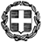 ΠΡΟΣ:ΘΕΜΑ: Ενημέρωση για τους μαθητές που φοιτούν στην Γ΄ τάξη Ημερησίου Γενικού Λυκείου και στη Δ΄ τάξη Εσπερινού Γενικού Λυκείου  κατά το σχολικό έτος 2015-2016Μετά από ερωτήματα που τέθηκαν στην Υπηρεσία μας διευκρινίζονται τα εξής:Οι απολυτήριες εξετάσεις στην Γ΄ τάξη Ημερησίου Γενικού Λυκείου και στη Δ΄ τάξη Εσπερινού Γενικού Λυκείου  θα διεξαχθούν μετά τη λήξη των πανελλαδικών εξετάσεων.Οι απολυτήριες εξετάσεις στην Γ΄ τάξη Ημερησίου Γενικού Λυκείου και στη Δ΄ τάξη Εσπερινού Γενικού Λυκείου  διεξάγονται ενδοσχολικά και περιλαμβάνουν όλα τα διδασκόμενα μαθήματα εκτός του μαθήματος της Φυσικής Αγωγής.Στους μαθητές χορηγείται απολυτήριο, στο οποίο δεν υπολογίζονται οι βαθμοί των πανελλαδικών εξετάσεων.Παρακαλούνται οι Διευθυντές των σχολικών μονάδων να ενημερώσουν τους μαθητές της Γ΄ τάξης Ημερησίου Γενικού Λυκείου και της Δ΄ τάξης Εσπερινού Γενικού Λυκείου.Ο ΓΕΝΙΚΟΣ ΓΡΑΜΜΑΤΕΑΣ ΙΩΑΝΝΗΣ Δ. ΠΑΝΤΗΣΕσωτ. ΔιανομήΓραφείο Γεν. ΓραμματέαΔ/νση Σπουδών, Προγρ/των & Οργάνωσης Δ.Ε., Τμ. Α΄, Γ΄Δ/νση Εξετάσεων και Πιστοποιήσεων Τμ. Α΄Αυτ. Δ/νση Παιδείας, Ομογ., Διαπολ. Εκπ/σης, Ξένων και Μειον. ΣχολείωνΔιεύθυνση Θρησκευτικής Εκπ/σηςΔ/νση Ειδικής Αγωγής και Εκπ/σης